Сценарий развлечения, посвящённого дню матери, во второй младшей группе « Мамочка, милая, моя!»Цель: формировать творческие и музыкальные способности детей младшего дошкольного возраста, воспитывать уважительное отношение к мамам.Задачи: 
1. Способствовать созданию положительных эмоциональных переживаний детей и родителей от совместного празднования мероприятия.
2. Развивать умение выразительно исполнять стихотворения, песни, танцы.
3. Воспитывать у детей доброе, внимательное, уважительное отношение к мамам, бабушкам.
4. Побуждать детей и родителей к активному участию. 
Предварительная работа: 
1. Беседа с детьми о празднике "День Матери".
2. Разучивание песен, стихотворений, танцев ко дню матери.
3. Подготовка с детьми подарков для мам.Ход мероприятия:Ведущая: Добрый вечер! Мы не случайно собрались сегодня в этот ноябрьский вечер, в нашем уютном зале. Ведь именно в ноябре мы отмечаем такой праздник, как День Матери. Приветствуем всех мам и бабушек, кто пришел на наш вечер, который мы посвятили самым добрым, самым чутким, самым нежным, заботливым и, конечно же, самым красивым, нашим мамам. Сегодня вас ожидают встречи с играми, конкурсами, стихами, а возможно и неожиданностями. А вот будет ли сегодня весело, зависит от нас всех, дорогие друзья…Ведущая: В  праздник принято дарить подарки. Мы решили не отступать от этой замечательной традиции и в самом начале нашего праздника подарить мамам:Встречайте! Лучший подарок - это ваши дети!(Входят дети, садятся на стульчики)Ведущая: О маме сложено много стихов, песен…Ребята давайте и мы с вами сейчас попробуем сложить свое стихотворение для мамочки. Я буду задавать вам вопросы, а вы отвечать мне все вместе громко-громко:- Кто пришел ко мне с утра?- МАМОЧКА!- Кто сказал: «Вставать пора!»- МАМОЧКА!- Кашу кто успел сварить? - МАМОЧКА!- Чаю в чашку кто налил? – МАМОЧКА!- Кто же в садик нас собрал? – МАМОЧКА!- Кто меня поцеловал? – МАМОЧКА!- Кто же дома все убрал? – МАМОЧКА- Кто любит наш веселый смех? – МАМОЧКА!- Кто на свете лучше всех? – МАМОЧКА!Ведущая: Молодцы. Вот какое стихотворение у нас получилось.А сейчас наши ребята споют песню про маму.                          Песня (на выбор)Ведущий: Я думаю, всем будет, интересно узнать, насколько хорошо мамы знают с детей. Конечно, мама, непременно найдёт своего ребёнка, даже с закрытыми глазами.«Найди ребенка по ладошке».Мамам нужно с завязанными глазами найти ладошку своего ребенка на ощупь.( под песню мамонтёнка)Ведущая: Все мамочки нашли своих любимых деточек. А иначе и быть не могло. А теперь поменяемся ролями. Поиграем в игру: «Чей круг скорее соберется»Участвуют все мамы и дети. Под веселую музыку все бегают врассыпную, по окончании музыки надо встать каждому к своей маме и сделать кружочек…Ведущий: Поиграли, немного услали. А теперь проверим, как внимательно наши мамы читают детям сказки.«Читающая семья» 
1. Всех важней она в загадке,Хоть и в погребе жила:Репку вытащить из грядкиДеду с бабкой помогла. (мышка)
2. Ждали маму с молоком,А пустили волка в дом.Кто же были этиМаленькие дети? (семеро козлят)
3. Убежали от грязнулиЧашки, ложки и кастрюли.Ищет их она, зоветИ в дороге слезы льет. (Федора)
4. Он под деревом сидитВсех излечит, исцелит… И зайчонок, и волчица –Все бегут к нему лечиться. (Айболит)
5. Укатился он из дома
По дороге незнакомой…
Ты узнал его, дружок?
Это – самый непослушный,
Говорливый, простодушный
И румяный…(Колобок) 6. Замяукали котята:
   «Надоело нам мяукать!
   Мы хотим, как поросята,
   Хрюкать!» (Путаница)Ведущая: А теперь Наши детки приглашают  своих мамочек  на осенний танец.Танец с листочками…Ведущая: Мы увидели какие у нас способные детки, а теперь предлагаем  нашим мамам потрудится немного. Женщина должна все уметь: стирать, гладить, суп варить, шить. Но это еще не все, что умеют наши мамы. Многие из них отличные водители. И сейчас  мы посмотрим, как они справятся с нашими автомобилями.«Кто быстрее привезет продукты из магазина»Из «магазина» дети загружают продукты в автомобили, к которым привязаны ленточки. Мамам необходимо, наматывать ленточку на карандаш, быстрее другой «доехать до дома», подтягивая к себе свой автомобиль.Ведущая: Потрудились на славу. Наши мамы -отличные водители. Ребята, давайте теперь расскажем нашим мамам, что мы умеем делать сами. Танцевать умеем?Петь умеем?Одеваться умеем?А игрушки убирать умеем?А это мы сейчас проверим.«Собери игрушки»2 мамы двое детей (Мамы разбрасывают игрушки, дети собирают)(Звучит песня «В каждом маленьком ребенке»)Ведущая: Молодцы! Сразу видно какие помощники растут!А сейчас мы с детьми расскажем, что вы, мамы, для них значите…Мама-это небо! (руки вверх)Мама-это свет! (руками вверху показываем фонарики)Мама-это счастье (руки к груди)Мамы - лучше нет (машем головой нет - нет)Мама - это сказка! (большой палец Во)Мама - это смех! (смеемся, улыбаемся)Мама - это ласка! (гладим себя по голове)Мамы - любят всех! (шлем воздушный поцелуй руками мамам)Ведущая: Сегодня самый добрый, самый важный праздник. Слово предоставляется Вам, дорогие наши мамы… Мама дочки: Быть мамой мальчишек, конечно, не то…
Солдатики, ружья, в затяжках пальто,
Там грязь под ногами, с друзьями борьба…
Вот нам подарила принцессу судьба!
Наш дом украшают гирлянды из роз,
(Не киборг-убийца, что сын бы принес!)
Красивые платья, заколки, капронки –
Все то, что должно быть у каждой девчонки!
И мамины бусы уже у дочурки
Запрятаны в маленькой красной шкатулке.
И тушь для ресниц вот как месяц пропала,
Но дочь говорит, что ее не видала.
И просит меня проколите мне ушки И платье купите скорее девчушке.
Какое счастье- быть мамою дочки!!!Это же куклы, платья, цветочки.Мамина радость, и папина слабость!Быть мамой принцессы- настоящая сладость.
Мама сына: Быть мамой девчонок, конечно, не то:
Там куклы, посудка, больничка, лото,
Там пышные платья и косы ребенку...
Нам  подарила судьба пацаненка.
Твой дом украшают не вазочки роз,
А киборг-убийца, что сын твой принес,
Найдя его в луже у дома родного,
Почистил, помыл и теперь он как новый.
Нет, это не хлам, и не смей убирать!
Ты хочешь военную базу сломать?
Ты хочешь снести самолетный ангар?
Одумайся, женщина! Это ж кошмар!
Ты в бой поведешь оловянных солдат,
Будь смелой и дерзкой, ни шагу назад!
Ты выучишь с ним и все марки машин,
А станет побольше - все виды их шин.
ТАК МНОГО ВСЕГО, ЧТО МОГЛО ПРОЙТИ МИМО!!!
НО ВОТ ОНО СЧАСТЬЕ - БЫТЬ МАМОЮ СЫНА!
Мама: Берегите своих детей,Их за шалости не ругайте.Зло своих неудачных днейНикогда на них не срывайте.Не сердитесь на них всерьез,Даже если они провинились,Ничего нет дороже слез,Что с ресничек родных скатились.Если валит усталость с ногСовладать с нею нету мочи,Ну, а к Вам подойдет сынокИли руки протянет дочка.Обнимите покрепче их,Детской ласкою дорожитеЭто счастье — короткий миг,Быть счастливыми поспешите!!!Ведущий : Дорогие мамы, мы с ребятами приготовили для вас небольшие подарки, сделанные своими руками и с большой любовью. Каждая мама достойна высокого звания и мы вас награждаем медалями, которые вы заслужили за воспитание ваших детишек (дети вручают мамам медальки, звучит песенка «Мама – первое слово»).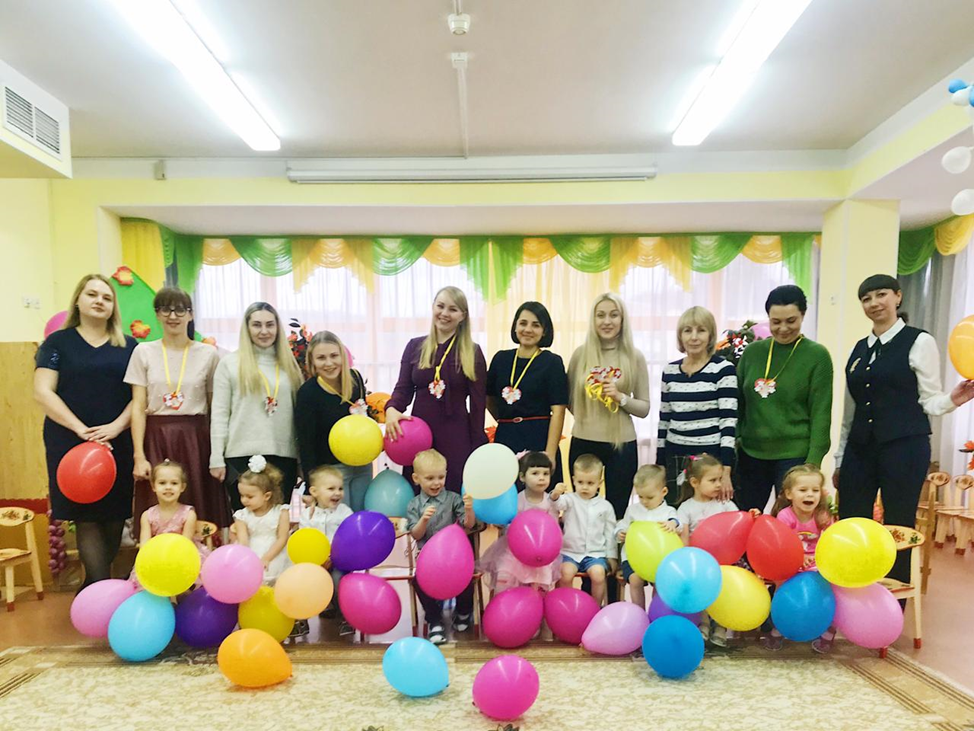 